С обучающимися средней группы 30 марта была проведена игра "Профессии вокруг меня".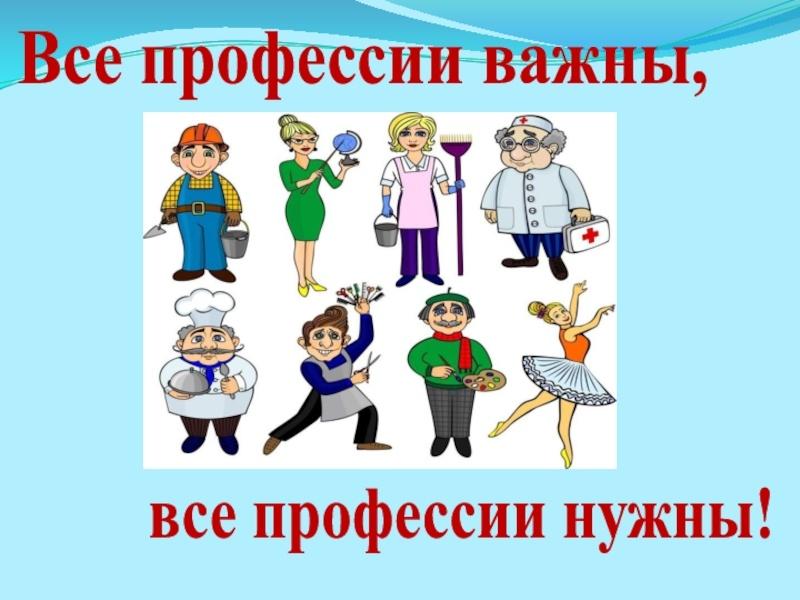 